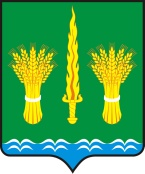 РОССИЙСКАЯ  ФЕДЕРАЦИЯОРЛОВСКАЯ ОБЛАСТЬадминистрация Малоархангельского районаПОСТАНОВЛЕНИЕ   от  28 апреля  2014 года   №  115 г. Малоархангельск в редакцииот   21 апреля 2015 года   №  141«Об утверждении Порядка представления руководителем муниципального учреждения Малоархангельского района сведений о своих расходах, а также сведений о расходах своих супруги (супруга) и несовершеннолетних детей, Положения о контроле за соответствием расходов руководителя муниципального  учреждения Малоархангельского района и членов его семьи их доходам»В соответствии с пунктом 3.1 указа Президента Российской Федерации от 2 апреля 2013 года № 310 «О мерах по реализации отдельных положений Федерального закона «О контроле за соответствием расходов лиц, замещающих государственные должности, и иных лиц их доходам» ПОСТАНОВЛЯЮ:1. Утвердить:Порядок представления руководителем муниципального учреждения Малоархангельского района сведений о своих расходах, а также сведений о расходах своих супруги (супруга) и несовершеннолетних детей согласно приложению 1;Положение о контроле за соответствием расходов руководителя муниципального учреждения Малоархангельского района и членов его семьи их доходам согласно приложению 2;2.  Отделу по организационно-правовой, кадровой работе и делопроизводству администрации Малоархангельского района (М.И. Новикова)  разместить настоящее постановление на официальном сайте администрации Малоархангельского района.Глава Малоархангельского района                                              Ю.А. Маслов«Приложение 1к постановлению администрацииМалоархангельского района от  28.04.2014  №  115Порядокпредставления руководителем муниципального учрежденияМалоархангельского района сведений о своих расходах, а такжесведений о расходах своих супруги (супруга)и несовершеннолетних детей1. Настоящий Порядок устанавливает процедуру представления руководителем муниципального учреждения Малоархангельского района сведений о своих расходах, а также о расходах своих супруги (супруга) и несовершеннолетних детей по каждой сделке по приобретению земельного участка, другого объекта недвижимости, транспортного средства, ценных бумаг, акций (долей участия, паев в уставных (складочных) капиталах организаций), совершенной им, его супругой (супругом) и (или) несовершеннолетними детьми в течение календарного года, предшествующего году представления сведений (далее - отчетный период), если общая сумма таких сделок превышает общий доход данного лица и его супруги (супруга) за три последних года, предшествующих отчетному периоду, и об источниках получения средств, за счет которых совершены эти сделки (далее - сведения о расходах).2. Руководитель муниципального учреждения Малоархангельского района обязан ежегодно не позднее 30 апреля года, следующего за отчетным, представлять сведения о своих расходах, а также о расходах своих супруги (супруга) и несовершеннолетних детей по каждой сделке по приобретению земельного участка, другого объекта недвижимости, транспортного средства, ценных бумаг, акций (долей участия, паев в уставных (складочных) капиталах организаций), совершенной им, его супругой (супругом) и (или) несовершеннолетними детьми в течение календарного года, предшествующего году представления, если общая сумма таких сделок превышает общий доход данного лица и его супруги (супруга) за три последних года, предшествующих отчетному периоду, и об источниках получения средств, за счет которых совершены эти сделки  одновременно со сведениями о своих доходах, об имуществе и обязательствах имущественного характера, а также о доходах, об имуществе и обязательствах имущественного характера своих супруги (супруга) и несовершеннолетних детей по форме, утвержденной указом Президента Российской Федерации от 23 июня 2014 года № 460 «Об утверждении формы справки о доходах, расходах, об имуществе и обязательствах имущественного характера и внесении изменений в некоторые акты Президента Российской Федерации».3. Сведения о расходах представляются в  орган администрации Малоархангельского района, осуществляющий функции и полномочия учредителя муниципального учреждения Малоархангельского района.4. В случае если руководитель муниципального учреждения   обнаружил, что в представленных им справках не отражены или не полностью отражены какие-либо сведения либо имеются ошибки, он вправе представить уточненные справки в течение одного месяца после окончания срока, указанного в пункте 2 настоящего Порядка.5. Сведения о расходах руководителя муниципального учреждения Малоархангельского района, а также сведения о расходах его супруги (супруга) и несовершеннолетних детей, представленные в соответствии с настоящим Порядком, хранятся в его личном деле.Приложение 2к постановлению администрацииМалоархангельского района        от  28.04.2014  №  115Положениео контроле за соответствием расходов руководителямуниципального учреждения Малоархангельского районаи членов его семьи их доходам1. Настоящее Положение устанавливает правовые и организационные основы осуществления контроля за соответствием расходов руководителя муниципального учреждения Малоархангельского района (далее - руководитель муниципального учреждения), расходов его супруги (супруга) и несовершеннолетних детей общему доходу руководителя муниципального учреждения и его супруги (супруга) за три последних года, предшествующих совершению сделки по приобретению земельного участка, другого объекта недвижимости, транспортного средства, ценных бумаг, акций (долей участия, паев в уставных (складочных) капиталах организаций) на сумму, превышающую общий доход данного лица и его супруги (супруга) за три последних года, предшествующих совершению сделки, а также порядка принятия решения об осуществлении контроля за соответствием расходов.2. Основанием для принятия решения об осуществлении контроля за соответствием расходов руководителя муниципального учреждения, а также контроля за соответствием расходов его супруги (супруга) и несовершеннолетних детей (далее - контроль за соответствием расходов) является достаточная информация о том, что руководителем муниципального учреждения, его супругой (супругом) и (или) несовершеннолетними детьми совершена сделка по приобретению земельного участка, другого объекта недвижимости, транспортного средства, ценных бумаг, акций (долей участия, паев в уставных (складочных) капиталах организаций) на сумму, превышающую общий доход данного лица и его супруги (супруга) за три последних года, предшествующих совершению сделки. Указанная информация в письменной форме может быть представлена в установленном порядке:а) правоохранительными органами, иными государственными органами, органами местного самоуправления и их должностными лицами;б) работниками подразделений кадровых служб органов местного самоуправления  по профилактике коррупционных и иных правонарушений либо должностными лицами кадровых служб указанных органов, ответственными за работу по профилактике коррупционных и иных правонарушений;в) постоянно действующими руководящими органами политических партий и зарегистрированных в соответствии с законом иных общероссийских общественных объединений, не являющихся политическими партиями;г) Общественной палатой Российской Федерации, Общественной палатой Орловской области;д) общероссийскими средствами массовой информации.3. Информация анонимного характера не является основанием для принятия решения об осуществлении контроля за соответствием расходов.4. Контроль за соответствием расходов осуществляется в срок, не превышающий 60 календарных дней со дня принятия решения об осуществлении контроля за соответствием расходов. Срок проверки может быть продлен до 90 календарных дней руководителем органа  администрации, осуществляющего функции и полномочия учредителя муниципального учреждения Малоархангельского района (далее - руководитель муниципального органа).5. Контроль за соответствием расходов включает в себя:1) истребование от руководителя муниципального учреждения сведений:а) о его расходах, а также о расходах его супруги (супруга) и несовершеннолетних детей по каждой сделке по приобретению земельного участка, другого объекта недвижимости, транспортного средства, ценных бумаг, акций (долей участия, паев в уставных (складочных) капиталах организаций), если сумма сделки превышает общий доход руководителя мунципального учреждения и его супруги (супруга) за три последних года, предшествующих совершению сделки;б) об источниках получения средств, за счет которых совершена сделка, указанная в подпункте "а" настоящего пункта;2) проверку достоверности и полноты сведений, представленных в соответствии с Порядком представления руководителем муниципального учреждения Малоархангельского района сведений о своих расходах, а также сведений о расходах своих супруги (супруга) и несовершеннолетних детей (далее - Порядок);3) определение соответствия расходов руководителя муниципального учреждения, а также соответствия расходов его супруги (супруга) и несовершеннолетних детей по каждой сделке по приобретению земельного участка, другого объекта недвижимости, транспортных средств, ценных бумаг, акций (долей участия, паев в уставных (складочных) капиталах организаций) их общему доходу.6. Решение об осуществлении контроля за соответствием расходов принимает руководитель муниципального органа  в течение 7 рабочих дней со дня поступления в установленном порядке информации, предусмотренной пунктом 2 настоящего Положения. Решение об осуществлении контроля за соответствием расходов оформляется приказом руководителя муниципального органа отдельно в отношении каждого руководителя муниципального учреждения. Проверка осуществляется органом  администрации, осуществляющим функции и полномочия учредителя муниципального учреждения Малоархангельского района (далее – муниципальный орган).7. Муниципальный орган не позднее чем через 2 рабочих дня со дня принятия решения об осуществлении контроля за соответствием расходов обязан уведомить руководителя муниципального учреждения в письменной форме о принятом решении и о необходимости представить сведения, предусмотренные подпунктом 1 пункта 5 настоящего Положения. В уведомлении должна содержаться информация о порядке представления и проверки достоверности и полноты этих сведений. В случае если руководитель муниципального учреждения обратился с ходатайством в соответствии с подпунктом 3 пункта 10 настоящего Положения, с данным руководителем муниципального учреждения в течение 7 рабочих дней со дня поступления ходатайства проводится беседа, в ходе которой должны быть даны разъяснения по интересующим его вопросам.8. Сведения, представленные в соответствии с Порядком, а также сведения, предусмотренные подпунктом 1 пункта 5 настоящего Положения, относятся к информации ограниченного доступа.Не допускается использование сведений, представленных в соответствии с Порядком, а также сведений, предусмотренных подпунктом 1 пункта 5 настоящего Положения, для установления либо определения платежеспособности руководителя муниципального учреждения, а также платежеспособности его супруги (супруга) и несовершеннолетних детей, для сбора в прямой и косвенной форме пожертвований (взносов) в фонды общественных объединений, религиозных и иных организаций либо в пользу физических лиц.Лица, виновные в разглашении сведений, представленных в соответствии с Порядком, а также сведений, предусмотренных подпунктом 1 пункта 5 настоящего Положения, либо в использовании этих сведений в целях, не предусмотренных действующим законодательством, несут ответственность, установленную законодательством Российской Федерации.9. Руководитель муниципального учреждения в связи с осуществлением контроля за соответствием его расходов, а также за соответствием расходов его супруги (супруга) и несовершеннолетних детей обязан представлять в муниципальный орган сведения, предусмотренные подпунктом 1 пункта 5 настоящего Положения, в течение 15 рабочих дней с даты их истребования.10. Руководитель муниципального учреждения в связи с осуществлением контроля за соответствием расходов вправе:1) давать пояснения в письменной форме:а) в связи с истребованием сведений, предусмотренных подпунктом 1 пункта 5 настоящего Положения;б) в ходе проверки достоверности и полноты сведений, представленных в соответствии с Порядком, а также сведений, предусмотренных подпунктом 1 пункта 5 настоящего Положения, и по ее результатам;в) об источниках получения средств, за счет которых им, его супругой (супругом) и (или) несовершеннолетними детьми совершена сделка, указанная в подпункте "а" подпункта 1 пункта 5 настоящего Положения;2) представлять дополнительные материалы и давать по ним пояснения в письменной форме;3) обращаться с ходатайством в муниципальный орган о проведении с ним беседы по вопросам, связанным с осуществлением контроля за соответствием расходов. Ходатайство подлежит обязательному удовлетворению.11. Муниципальный орган обязан:1) осуществлять анализ поступающих в соответствии с постановлением администрации Малоархангельского района от 22 февраля 2013 года № 65 «О соблюдении лицами,  поступающими на работу на должность руководителя муниципального  учреждения,  и руководителями муниципальных учреждений части четвертой статьи 275 Трудового кодекса Российской Федерации», Порядком, настоящим Положением сведений о доходах, расходах, об имуществе и обязательствах имущественного характера руководителя муниципального учреждения, его супруги (супруга) и несовершеннолетних детей;2) принимать сведения, представляемые в соответствии с Порядком.12. Муниципальный орган при осуществлении контроля за соответствием расходов обязан:1) истребовать от руководителя муниципального учреждения сведения, предусмотренные подпунктом 1 пункта 5 настоящего Положения;2) провести с руководителем муниципального учреждения беседу в случае поступления ходатайства, предусмотренного подпунктом 3 пункта 11 настоящего Положения.13. Муниципальный орган при осуществлении контроля за соответствием расходов вправе:1) проводить по своей инициативе беседу с руководителем муниципального учреждения;2) получать от руководителя муниципального учреждения пояснения по представленным им сведениям и материалам;3) наводить справки у физических лиц и получать от них с их согласия информацию.14. В течение 7 рабочих дней со дня окончания осуществления контроля за соответствием расходов руководитель муниципального органа, принявший решение об осуществлении контроля за соответствием расходов, должен проинформировать руководителя муниципального учреждения о результатах, полученных в ходе осуществления контроля за соответствием расходов.15. Руководитель муниципального органа, принявший решение об осуществлении контроля за соответствием расходов, в течение 7 рабочих дней со дня окончания осуществления контроля за соответствием расходов представляет Главе Малоархангельского района доклад о результатах, полученных в ходе осуществления контроля за соответствием расходов. При этом в докладе должно содержаться одно из следующих предложений:а) об отсутствии оснований для применения к руководителю муниципального учреждения меры дисциплинарной ответственности;б) о применении к руководителю муниципального учреждения меры дисциплинарной ответственности.17. Руководитель муниципального органа, принявший решение об осуществлении контроля за соответствием расходов, в течение 30 календарных дней со дня окончания осуществления контроля за соответствием расходов направляет информацию о результатах, полученных в ходе осуществления контроля за соответствием расходов, в органы и организации (их должностным лицам), работникам подразделений кадровых служб органов местного самоуправления  по профилактике коррупционных и иных правонарушений либо должностным лицам кадровых служб указанных органов, ответственным за работу по профилактике коррупционных и иных правонарушений, политическим партиям и общественным объединениям, в Общественную палату Российской Федерации, Общественную палату Орловской области и средствам массовой информации, которые представили информацию, явившуюся основанием для осуществления контроля за соответствием расходов, с соблюдением законодательства Российской Федерации о государственной тайне и о защите персональных данных и одновременно уведомляет об этом руководителя муниципального учреждения.18. В случае если в ходе осуществления контроля за соответствием расходов выявлены обстоятельства, свидетельствующие о наличии признаков преступления или административного правонарушения, материалы об этом представляются в соответствующие государственные органы.19. Материалы осуществления контроля за соответствием расходов, поступившие в муниципальный орган, хранятся им в соответствии с законодательством Российской Федерации об архивном деле.Приложение 3к постановлению администрацииМалоархангельского района  от  28.04.2014  №  115Порядокразмещения сведений о расходахруководителей муниципальных учреждений Малоархангельского районаи членов их семей на официальном сайте администрацииМалоархангельского района и предоставления этих сведений дляопубликования средствам массовой информации1. Настоящим Порядком устанавливаются обязанности органа  администрации, осуществляющего функции и полномочия учредителя муниципального учреждения Малоархангельского района,   (далее – муниципальный орган), а также отдела  по организационно-правовой, кадровой работе и делопроизводству администрации Малоархангельского района по размещению сведений о расходах руководителей муниципальных учреждений Орловской области (далее - руководитель муниципального учреждения), а также о расходах их супругов и несовершеннолетних детей на официальном сайте администрации Малоархангельского района и предоставлению этих сведений дляопубликования средствам массовой информации. 2. Представленные в соответствии с Порядком представления руководителем муниципального учреждения Малоархангельского района сведений о своих расходах, а также сведений о расходах своих супруги (супруга) и несовершеннолетних детей сведения об источниках получения средств, за счет которых совершена сделка по приобретению земельного участка, другого объекта недвижимости, транспортного средства, ценных бумаг, акций (долей участия, паев в уставных (складочных) капиталах организаций), если сумма сделки превышает общий доход руководителя муниципального учреждения и его супруги (супруга) за три последних года, предшествующих совершению сделки, размещаются на официальном сайте администрации Малоархангельского района, а также предоставляются средствам массовой информации для опубликования в связи с их запросами.3. В размещаемых на официальном сайте администрации Малоархангельского района, а также предоставляемых средствам массовой информации для опубликования в связи с их запросами сведениях о расходах запрещается указывать:а) иные сведения, кроме указанных в пункте 2 настоящего Порядка, о расходах руководителя муниципального учреждения, его супруги (супруга) и несовершеннолетних детей;б) персональные данные супругов, несовершеннолетних детей и иных членов семьи руководителя муниципального учреждения;в) данные, позволяющие определить место жительства, почтовый адрес, телефон и иные индивидуальные средства коммуникации руководителя муниципального учреждения, его супруги (супруга), несовершеннолетних детей и иных членов семьи;г) данные, позволяющие определить местонахождение объектов недвижимого имущества, принадлежащих руководителю муниципального учреждения, его супруге (супругу), несовершеннолетним детям, иным членам семьи на праве собственности или находящихся в их пользовании;д) информацию, отнесенную к государственной тайне или являющуюся конфиденциальной.4. Размещение на официальном сайте администрации Малоархангельского района сведений о расходах, указанных в пункте 2 настоящего Порядка, обеспечивается органом  администрации, осуществляющим функции и полномочия учредителя муниципального учреждения Малоархангельского района.5. Сведения о расходах, указанные в пункте 2 настоящего Порядка, направляются органом  администрации, осуществляющим функции и полномочия учредителя муниципального учреждения Малоархангельского района в электронном виде в отдел  по организационно-правовой, кадровой работе и делопроизводству администрации Малоархангельского района в течение 4 рабочих дней со дня истечения срока, установленного для подачи сведений о расходах, для размещения на официальном сайте администрации Малоархангельского района.6. Сведения о расходах, указанные в пункте 2 настоящего Порядка, размещаются отделом  по организационно-правовой, кадровой работе и делопроизводству администрации Малоархангельского района на официальном сайте администрации Малоархангельского района в течение 10 рабочих дней со дня их представления органом  администрации, осуществляющим функции и полномочия учредителя муниципального учреждения Малоархангельского района.7. Сведения о расходах, указанные в пункте 2 настоящего Порядка, размещаются на официальном сайте администрации Малоархангельского района не позднее 14 рабочих дней со дня истечения срока, установленного для их подачи.8. Сведения о расходах, размещенные в соответствии с настоящим Порядком, находятся на официальном сайте администрации Малоархангельского района в течение всего периода работы руководителя муниципального учреждения в соответствующей должности.9. В случае поступления запроса от средства массовой информации орган  администрации, осуществляющий функции и полномочия учредителя муниципального учреждения Малоархангельского района:а) в течение 3 рабочих дней со дня поступления запроса от средства массовой информации сообщает о нем руководителю муниципального учреждения, в отношении которого поступил запрос;б) в течение 7 рабочих дней со дня поступления запроса обеспечивает предоставление средству массовой информации сведений, указанных в пункте 2 настоящего Порядка, в том случае, если запрашиваемые сведения отсутствуют на официальном сайте администрации Малоархангельского района. Если запрашиваемые сведения размещены на официальном сайте администрации Малоархангельского района, средству массовой информации дается ответ со ссылкой на него.10. Муниципальные служащие Малоархангельского района, обеспечивающие размещение сведений о расходах руководителя муниципального учреждения, а также сведений о расходах его супруги (супруга) и несовершеннолетних детей на официальном сайте администрации Малоархангельского района и их предоставление средствам массовой информации для опубликования, несут ответственность за несоблюдение настоящего Порядка, а также за разглашение сведений, отнесенных к государственной тайне или являющихся конфиденциальными в соответствии с действующим законодательством.